Questionnaire: Good Practices and Lessons Learned in Land-Use Planning and Industrial Safety The purpose of the questionnaire is to collect good practices and lessons learned in land-use planning and industrial safety. It intends to also cover integrated issues of environmental assessment (EIA, SEA), public participation, provision of information to the public, and disaster risk reduction, from countries in the United Nations Economic Commission for Europe (UNECE) region. The selected case studies will be presented in an online Information Repository, which is being developed under the auspices of the European Investment Bank (EIB) and UNECE and is intended to go live by end-2020. The activity is mostly funded by the EIB.Further to the information received through submissions to this questionnaire, the Information Repository will contain the good practices and lessons learned published in the UNECE Guidance on Land-use planning, the siting of hazardous activities and related safety aspects and presented at the following UNECE meetings: the UNECE Joint Seminar on land-use planning around hazardous sites (The Hague, Netherlands, 2010); UNECE Joint workshop on land-use planning, the siting of hazardous activities and related safety aspects (Geneva, Switzerland, 2016); UNECE Seminar on land-use planning and industrial safety (Mechelen, Belgium, 2018); and the Sub-regional workshop on land-use planning and industrial safety (Chisinau, Republic of Moldova, 2019).Please refer to the accompanying Criteria for the Good Practices and Lessons Learned document, including the example, to assist you in identifying relevant good practices and/or lessons learned for inclusion. If your country or organisation would like to submit a case study, please complete the questionnaire below.contact informationAs the Information Repository webpage will be accessible to the general public, please note that the information provided in sections 2 – 4 below will be made publicly available. Key topics and criteria Please refer to the accompanying ‘Criteria for the good practices and lessons learned’ document. Please indicate the type and the key themes/topics:Type of case study (please tick one):With reference to the ‘Criteria for the good practices and lessons learned’ document, please identify which of the following 3 topics your case study addresses. Please select one or more of the following: 1: Policies, legislation, measures, plans/programmes or projects on industrial safety and land-use planning. If so, please specify: Policy Legislation Measure Plan or programme Project 2: Legislative/policy, organisational/structural changes, web applications or other tools to enhance cooperation between experts  3: Transboundary cooperation 
Comments (if any): Themes / topics: Please tick one or several of the following Land-use planning  Siting of chemical/industrial facilities Industrial safety  Strategic environmental assessment (SEA) Environmental impact assessment (EIA) Disaster Risk Reduction Public participation and/or Public access to information  Transboundary cooperationOther, please specify:    TEMPLATEPlease refer to the example provided in the ‘Criteria for the good practices and lessons learned’ document for guidance.Title of the case study (max. 15 words)Sub-title (max. 25 words)Date of the case studyPlease select a date from the drop down menu or specify a date range that indicates the completion/implementation of the good practice / lessons learnedName(s) of the country(ies) and organisation(s) involvedList the country(ies) and organisations directly involved in the implementation of the good practice / lessons learned Location(s) of the case studyIdentify whether the case study applies to a particular neighbourhood, city, region, or country(ies)Brief summary of the case study The summary should be a maximum of 300 words. Within the summary, please explain which (if any) of the UNECE instruments/conventions, frameworks or tools the good practice / lessons learned helps to implement. Where possible, please make linkages to the Sustainable Development Goals (SDGs) and/or the Sendai Framework for Disaster Risk Reduction.Please describe the elements of the case study related to transboundary cooperation (if any).Weblinks Provide 1-2 weblinks to your organisation’s webpage(s) where the reader can find further information about the case study / subject.Provide a weblink to the relevant UNECE and/or EIB meeting or activities (if applicable)Additional supporting DOCUMENTATION (optional)In this section (optional), please provide any additional information, where necessary, to support your submission of a case study.  If necessary and relevant, please provide:Supporting document(s) that provide additional information on the case study Please list the name of the supporting document(s) (and, optionally, provide a brief description in the text box below) and attach them to this questionnaireAdditional weblinks Image/spatial plan of the case studyPlease insert a maximum of 1-2 image(s)/plan(s) by clicking on the box below or attaching it to this questionnaire. 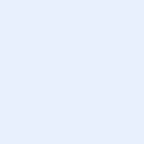 Date of submission:Name of contact person:Organisation:Address:Country:Phone Number:Email Address: